ΣΑΒΒΑΤΟ, 21/1206:45		ΜΑΖΙ ΤΟ ΣΑΒΒΑΤΟΚΥΡΙΑΚΟΕνημερωτική εκπομπή με τον Γιάννη Σκάλκο10:00		ΟΙΝΟΣ Ο ΑΓΑΠΗΤΟΣ (E) «Δράμα - Όρος Παγγαίο»Ταξίδι στους δρόμους του κρασιού της Ελλάδας με τον οινολόγο Δημήτρη Χατζηνικολάου10:45		ΣΑΝ ΣΗΜΕΡΑ ΤΟΝ 20Ο ΑΙΩΝΑ (Ε)11:00		ART WEEK «Δάφνη Λαμπρόγιαννη - Σταμάτης Φασουλής» (ΝΕΑ ΕΚΠΟΜΠΗ) Με τη Λένα Αρώνη
12:00		ΕΙΔΗΣΕΙΣ – ΑΘΛΗΤΙΚΑ – ΚΑΙΡΟΣ12:30		ΕΠΤΑ (Νέα εκπομπή)Εβδομαδιαία πολιτική ανασκόπηση με τη Βάλια Πετούρη 13:30		EUROPE (Νέα εκπομπή)Εβδομαδιαία εκπομπή για θέματα της Ευρωπαϊκής Ένωσης με την Εύα Μπούρα		15:15-17:45 BASKETLEAGUE SHOW | 12η αγωνιστική | (Ζ)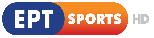 ΚΟΛΟΣΣΟΣ – ΠΕΡΙΣΤΕΡΙ ΗΦΑΙΣΤΟΣ - ΗΡΑΚΛΗΣΑΡΗΣ - ΛΑΥΡΙΟ ΙΩΝΙΚΟΣ - ΠΑΝΙΩΝΙΟΣΑθλητική εκπομπή με τον Βαγγέλη Ιωάννου		17:45-19:45 BASKETLEAGUE | 12η αγωνιστική |ΠΑΟΚ - ΠΡΟΜΗΘΕΑΣ (Ζ)	20:00-22:00 	SUPERLEAGUE |16η αγωνιστική | ΛΑΜΙΑ - ΑΕΚ (Ζ)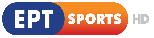 22:00		ΣΤΑ ΤΡΑΓΟΥΔΙΑ ΛΕΜΕ ΝΑΙ «Αφιέρωμα στον Πάνο Γεραμάνη» (Ε)Μουσική εκπομπή με τη Ναταλία Δραγούμη και τον Μιχάλη Μαρίνο00:00		ΕΙΔΗΣΕΙΣ – ΑΘΛΗΤΙΚΑ – ΚΑΙΡΟΣ00:05		ΣΤΑ ΤΡΑΓΟΥΔΙΑ ΛΕΜΕ ΝΑΙ «Αφιέρωμα στον Πάνο Γεραμάνη» (Ε) (Συνέχεια εκπομπής)01:10		ΕΛΛΗΝΙΚΗ ΤΑΙΝΙΑ «ΚΑΛΩΣ ΗΡΘΕ ΤΟ ΔΟΛΑΡΙΟ»Έτος παραγωγής: 1967«Ένας καθ’ όλα αξιοπρεπής και συνετός νέος, ο Φίλιππος, προκειμένου να συμπληρώσει το πενιχρό του εισόδημα, παραδίδει μαθήματα αγγλικής σε δύο κορίτσια (τη Τζίνα και τη Λίζα) που δουλεύουν σε ένα μπαρ της Τρούμπας, για να μπορούν να συνεννοούνται κάπως με τους ναύτες του 6ου αμερικανικού στόλου. Μια μέρα που οι κράχτες απεργούν και το μπαρ μένει άδειο, η ιδιοκτήτρια, η μαντάμ Φούλη, πείθει τον Φίλιππο να κάνει τον κράχτη…»Παίζουν: Γιώργος Κωνσταντίνου, Νίκη Λινάρδου, Άννα Καλουτά, Σωτήρης Μουστάκας, Αλέκος Τζανετάκος, Τζόλη Γαρμπή, Ορφέας Ζάχος, Σάσα Καστούρα, Νίκος Φέρμας, Στέλλα Στρατηγού, Χρήστος Δοξάρας, Κώστας Καφάσης, Αθηνόδωρος Προύσαλης, Μάκης Δεμίρης, Κώστας Μεντής, Κώστας Παπαχρήστος Σενάριο: Χρήστος Γιαννακόπολος, Σκηνοθεσία: Αλέκος Σακελλάριος03:00		ΑΠΟ ΠΕΤΡΑ ΚΑΙ ΧΡΟΝΟ «Το Κτήμα Μπενάκη» (ΝΕΑ ΕΚΠΟΜΠΗ)03:30		ΙΣΤΟΡΙΕΣ ΜΟΔΑΣ «Τάσεις» (ΝΕΑ ΕΚΠΟΜΠΗ)04:15		ΤΟ ΜΑΓΙΚΟ ΤΩΝ ΑΝΘΡΩΠΩΝ «Κατερίνα Αγγελάκη Ρουκ - Ο ουρανός της ποίησης και η ραγισμένη μνήμη»  (ΝΕΑ ΕΚΠΟΜΠΗ)«…κι έκαναν τον φόβο του θανάτου, οίστρο της ζωής» (Εμπειρίκος)Η εκπομπή αναφέρεται στη μαγική δύναμη της απώλειας. Παρουσιάζει η Φωτεινή Τσαλίκογλου05:00		ΤΑ ΣΤΕΚΙΑ «Στοά Χόλυγουντ» (ΝΕΑ ΕΚΠΟΜΠΗ)Ιστορίες Αγοραίου Πολιτισμού06:00		ΕΛΛΗΝΙΚΗ ΤΑΙΝΙΑ «ΜΙΑΣ ΠΕΝΤΑΡΑΣ ΝΙΑΤΑ»Κινηματογραφική μεταφορά της ομώνυμης θεατρικής κωμωδίας των Ασημάκη Γιαλαμά και Κώστα Πρετεντέρη, παραγωγής 1967.«Δύο νεόνυμφοι (Έλλη Φωτίου και Στέφανος Ληναίος), προσπαθούν να αντιμετωπίσουν το οικονομικό τους πρόβλημα, ο άντρας όμως αντιδρά στο ενδεχόμενο να εργαστεί η σύζυγός του. Εκείνη θα τον πείσει να πιάσει δουλειά στην εταιρεία του, παριστάνοντας την αδερφή του, κάτι που θα δημιουργήσει κωμικές καταστάσεις και προβλήματα, αφού το αφεντικό τους (Ανδρέας Μπάρκουλης) θα τη ζητήσει σε γάμο».Σκηνοθεσία: Ντίμης Δαδήρας, Σενάριο: Ασημάκης Γιαλαμάς, Κώστας Πρετεντέρης, Διεύθυνση φωτογραφίας: Νίκος Γαρδέλης, Μουσική: Γιώργος ΖαμπέταςΠαίζουν: Έλλη Φωτίου, Στέφανος Ληναίος, Ανδρέας Μπάρκουλης, Μαρία Σόκαλη, Γιάννης Μιχαλόπουλος, Σμάρω Στεφανίδου, Γιώργος Γαβριηλίδης, Νικήτας Πλατής, Στάθης Χατζηπαυλής, Βαγγέλης Σάκαινας, Έλλη Λοΐζου, Ανδρέας Βεντουράτος, Αλίκη Ηλιοπούλου, Τάσος Μασμανίδης, Χριστόφορος Μπουμπούκης, Χαρά Κανδρεβιώτου07:45		ΣΑΝ ΣΗΜΕΡΑ ΤΟΝ 20Ο ΑΙΩΝΑ (E)ΚΥΡΙΑΚΗ, 22/1208:00		ΑΡΧΙΕΡΑΤΙΚΗ ΘΕΙΑ ΛΕΙΤΟΥΡΓΙΑΑπευθείας μετάδοση από τον Ιερό Ναό Αγίας Αναστασίας Φαρμακολυτρίας - Θεσσαλονίκη10:30		ΦΩΤΕΙΝΑ ΜΟΝΟΠΑΤΙΑ «Τα άγια προσκυνήματα της Βηθλεέμ» (Ε)11:30		ΜΕ ΑΡΕΤΗ ΚΑΙ ΤΟΛΜΗ Εκπομπή των Ενόπλων Δυνάμεων12:00		ΕΙΔΗΣΕΙΣ – ΑΘΛΗΤΙΚΑ – ΚΑΙΡΟΣ12:45		ΕΝΤΟΣ ΑΤΤΙΚΗΣ «Κόλπος Αλκυονίδων»13:00		ΤΟ ΑΛΑΤΙ ΤΗΣ ΓΗΣ «Εύξεινος Λέσχη Ποντίων Νάουσας» (ΝΕΑ ΕΚΠΟΜΠΗ)Εκπομπή για την ελληνική μουσική παράδοση υπό την επιμέλεια του Λάμπρου Λιάβα15:00		ΕΙΔΗΣΕΙΣ – ΑΘΛΗΤΙΚΑ – ΚΑΙΡΟΣ16:00		ΠΡΟΣΩΠΙΚΑ «Ένα σπίτι για τα παιδιά που έχουν ανάγκη» (ΝΕΑ ΕΚΠΟΜΠΗ)Με την Έλενα Κατρίτση	17:00-19:00 	SUPERLEAGUE | 16η αγωνιστική | ΠΑΝΑΙΤΩΛΙΚΟΣ  - ΟΦΗ (Ζ)19:00		20os ΑΙΩΝΑΣ ΕΠΙΛΟΓΕΣ (E) «Γιώργος Τζαβέλλας»Πορτρέτα προσωπικοτήτων από το χώρο της Επιστήμης, της Τέχνης και του Πολιτισμού19:30		ΕΛΛΗΝΙΚΗ ΤΑΙΝΙΑ «ΡΑΝΤΕΒΟΥ ΣΤΗΝ ΚΕΡΚΥΡΑ»Έτος παραγωγής: 1960«Ένας γυναικάς δικηγόρος ο Ανδρέας περνάει τις διακοπές του στο ξενοδοχείο της μητέρας του στην Κέρκυρα. Αυτό που δεν ξέρει είναι ότι του έχει στηθεί μια ολόκληρη παγίδα από τη μητέρα του Ελένη και τον επιχειρηματία Λανίτη, προκειμένου να μάθει επιτέλους τι σημαίνει αληθινή αγάπη. Το δόλωμα θα είναι η όμορφη και τετραπέρατη κόρη του επιχειρηματία Ντιάνα η οποία υποδύεται και τη δύστροπη υπάλληλο στη ρεσεψιόν του ξενοδοχείου, ονόματι Μίρκα, η οποία προσπαθεί να κατακτήσει με την αξία της και όχι με τα πλούτη του μπαμπά της, την καρδιά του αγαπημένου της».Παίζουν: Τζένη Καρέζη, Αλέκος Αλεξανδράκης, Ελένη Χαλκούση, Λυκούργος Καλλέργης, Βαγγέλης Πλοιός, Αλίκη Γκρέκα, Μαριέττα ΚουτσοπούλουΣενάριο: Γιώργος Ολύμπιος, Σκηνοθεσία: Ντίμης Δαδήρας21:00		ΚΕΝΤΡΙΚΟ ΔΕΛΤΙΟ ΕΙΔΗΣΕΩΝ – ΑΘΛΗΤΙΚΑ – ΚΑΙΡΟΣ21:40		ΚΑΙΡΟΣ ΓΙΑ … ΕΡΤ Αναλυτική πρόγνωση για τον καιρό		21:45-01:00 ΑΘΛΗΤΙΚΗ ΚΥΡΙΑΚΗ 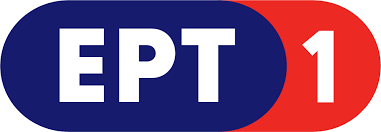 Αθλητική εκπομπή με τους Γιώργο Λυκουρόπουλο & Περικλή Μακρή01:00		ΕΛΛΗΝΙΚΗ ΤΑΙΝΙΑ «ΕΞΩ ΦΤΩΧΕΙΑ ΚΑΙ ΚΑΛΗ ΚΑΡΔΙΑ» Κωμωδία, παραγωγής 1964«Ο Θανάσης Κούτρας αφήνει το Μεσολόγγι κι έρχεται στην Αθήνα για να βρει τον παρουσιαστή του δημοφιλούς ραδιοφωνικού διαγωνισμού «Νέα Ταλέντα», τον Γιώργο Οικονομίδη. Ο πανέξυπνος κομφερανσιέ, για να τον ξεφορτωθεί, του προτείνει να ανοίξει ένα γραφείο αναζήτησης νέων ταλέντων, και ένας από τους πρώτους πελάτες του Θανάση είναι ένας φοιτητής, ο Κώστας Λυρίδης, που θέλει να γίνει ηθοποιός. Ο βιομήχανος πατέρας του Κώστα πείθεται να χρηματοδοτήσει την παραγωγή της ταινίας «Η βίλα με τα τζάνερα», με πρωταγωνιστή το γιο του...»Σκηνοθεσία: Πάνος Γλυκοφρύδης, Σενάριο: Γιώργος ΟικονομίδηςΔιεύθυνση φωτογραφίας-μοντάζ: Παύλος Φιλίππου, Μουσική σύνθεση: Μίμης Πλέσσας, Γιώργος Ζαμπέτας, Γιώργος ΜητσάκηςΠαίζουν: Θανάσης Βέγγος, Γιώργος Οικονομίδης, Μάριον Σίβα, Ανδρέας Ντούζος, Λαυρέντης Διανέλλος, Κώστας Δούκας, Σούλη Σαμπάχ, Δημήτρης Νικολαΐδης, Νανά Σκιαδά, Ταϋγέτη, Κώστας Μεντής, Βαλεντίνη Ρούλη, Κώστας Παπαχρήστος, Γιώργος Βελέντζας, Ράλλης Αγγελίδης, Σταύρος Ιατρίδης, Παναγιώτης Καραβουσάνος, Ιωάννα Μουρούζη, Κώστας Μποζώνης, Πέτρος Πανταζής, Δημήτρης Κούκης 02:30		ΣΤΑΘΜΟΣ ΜΕΓΑΡΟΝ «Ο μάγος των Χριστουγέννων - Μαγικός Αυλός» (ΝΕΑ ΕΚΠΟΜΠΗ)03:00		ΟΙΝΟΣ Ο ΑΓΑΠΗΤΟΣ «Κρήτη» (Α' Μέρος) (ΝΕΑ ΕΚΠΟΜΠΗ)Ταξίδι στους δρόμους του κρασιού της Ελλάδας με τον οινολόγο Δημήτρη Χατζηνικολάου-----------------------------------------------------------------------------------------------------------------04:00		ΕΛΛΗΝΙΚΗ ΤΑΙΝΙΑ «ΡΑΝΤΕΒΟΥ ΣΤΗΝ ΚΕΡΚΥΡΑ»05:30		ΣΑΝ ΣΗΜΕΡΑ ΤΟΝ 20Ο ΑΙΩΝΑ (E)ΔΕΥΤΕΡΑ, 23/12 05:50		ΠΡΩΙΝΗ ΕΝΗΜΕΡΩΣΗ ΕΡΤΕνημερωτική εκπομπή με τον Χρήστο Παγώνη και τη Νίνα Κασιμάτη06:00		ΕΙΔΗΣΕΙΣ – ΑΘΛΗΤΙΚΑ – ΚΑΙΡΟΣ06:20		ΠΡΩΙΝΗ ΕΝΗΜΕΡΩΣΗ ΕΡΤ (συνέχεια)10:00		ΕΙΔΗΣΕΙΣ – ΑΘΛΗΤΙΚΑ – ΚΑΙΡΟΣ10:15		ΑΠΕΥΘΕΙΑΣΕνημερωτική εκπομπή με τη Μάριον Μιχελιδάκη και τον Κώστα Λασκαράτο12:00		ΕΙΔΗΣΕΙΣ – ΑΘΛΗΤΙΚΑ – ΚΑΙΡΟΣ13:00		ΜΕΣΟΓΕΙΟΣ (MEDITERRANEA) (E) «Κρήτη»Μουσικό ταξίδι στη Μεσόγειο με τον Κωστή Μαραβέγια14:00		ΝΗΣΤΙΚΟ ΑΡΚΟΥΔΙ (E) «Βουβαλάκι με πουρέ κάστανο»,«Χριστουγεννιάτικο Πιλάφι γιορτινό»Σουρεαλιστική εκπομπή μαγειρικής με του Δημήτρη Σταρόβα & Στάθη Παναγιωτόπουλο15:00		ΕΙΔΗΣΕΙΣ – ΑΘΛΗΤΙΚΑ – ΚΑΙΡΟΣ16:00		ΣΤΑΘΜΟΣ ΜΕΓΑΡΟΝ «Ο μάγος των Χριστουγέννων - Μαγικός Αυλός» (ΝΕΑ ΕΚΠΟΜΠΗ)16:30		ΕΣ ΑΥΡΙΟΝ ΤΑ ΣΠΟΥΔΑΙΑ - Πορτραίτα του Αύριο «Ηχητικές Συνδιαλέξεις» (ΝΕΑ ΕΚΠΟΜΠΗ)17:00		Η ΜΗΧΑΝΗ ΤΟΥ ΧΡΟΝΟΥ (E) «Η ζωή του Δημήτρη Μητροπάνου» Με τον Χρίστο Βασιλόπουλο18:00		ΕΙΔΗΣΕΙΣ – ΑΘΛΗΤΙΚΑ – ΚΑΙΡΟΣΚαι Δελτίο στη Νοηματική18:15		ΚΑΙΡΟΣ ΓΙΑ … ΕΡΤΑναλυτική πρόγνωση για τον καιρό18:20		ΤΑΞΙΔΕΥΟΝΤΑΣ ΣΤΗΝ ΕΛΛΑΔΑ (E) «Καππαδοκία – το προσκύνημα του Οικουμενικού Πατριάρχη Βαρθολομαίου Α’» 19:30		ΕΛΛΗΝΙΚΗ ΤΑΙΝΙΑ «ΔΙΑΒΟΛΟΥ ΚΑΛΤΣΑ»Έτος παραγωγής: 1961«Η Ρένα είναι μια πανέξυπνη νέα ηθοποιός που όλοι την αποκαλούν «διαβόλου κάλτσα». Ερωτεύεται έναν ευσταλή νέο, τον Τώνη, αλλά οι θείοι αμφοτέρων, οι Θωμάς Σκαρμούτσος και Αγαμέμνων Μπουμπούνας, ιδιοκτήτες δύο ανταγωνιστικών βιοτεχνιών κατασκευής μαγιό, δεν εγκρίνουν τη σχέση τους. Οι δύο νέοι το σκάνε και οι θείοι τούς ψάχνουν, βάζοντας έναν ντετέκτιβ να τους αναζητεί…»Παίζουν: Άννα Φόνσου, Νίκος Σταυρίδης, Ερρίκος Μπριόλας, Γιάννης Γκιωνάκης, Παντελής Ζερβός, Θανάσης Βέγγος, Τίτα Καλλιγεράκη, Μιχάλης Βασιλείου, Σπύρος Κωνσταντόπουλος, Νικήτας Πλατής, Νίκος Φιλιππόπουλος, Αλέκος ΚουρήςΣενάριο: Πάνος Γλυκοφρύδης, Μουσική: Τάκης Μωράκης, Φωτογραφία: Γιάννης ΠουλήςΣκηνοθεσία: Γρηγόρης Γρηγορίου21:00		ΚΕΝΤΡΙΚΟ ΔΕΛΤΙΟ ΕΙΔΗΣΕΩΝ – ΑΘΛΗΤΙΚΑ – ΚΑΙΡΟΣΜε την Αντριάνα Παρασκευοπούλου22:00		ΤΑ ΣΤΕΚΙΑ «Στοά Χόλυγουντ» (ΝΕΑ ΕΚΠΟΜΠΗ)Ιστορίες Αγοραίου Πολιτισμού23:00		ΜΟΝΟΓΡΑΜΜΑ «Σωτήρης Χαρίδημος» (ΝΕΑ ΕΚΠΟΜΠΗ)Η μακροβιότερη εκπομπή της ελληνικής τηλεόρασης, παραγωγής Γιώργου Σγουράκη23:30		ΣΑΝ ΜΑΓΕΜΕΝΟΙ... «Χριστουγεννιάτικη ιστορία», μιούζικαλ βασισμένο στη νουβέλα του Καρόλου Ντίκενς (ΝΕΑ ΕΚΠΟΜΠΗ)
Εκπομπή για το θέατρο με τον Γιώργο Δαράκη 00:00		ΕΙΔΗΣΕΙΣ ΑΠΟ ΤΗΝ ΠΕΡΙΦΕΡΕΙΑΕκπομπή παραγωγής ΕΡΤ3, με τον Χρήστο Δάντση00:15		ΣΑΝ ΣΗΜΕΡΑ ΤΟΝ 20Ο ΑΙΩΝΑ -----------------------------------------------------------------------------------------------------------------00:30		Η ΜΗΧΑΝΗ ΤΟΥ ΧΡΟΝΟΥ (E) «Η ζωή του Δημήτρη Μητροπάνου» 01:30		ΜΕΣΟΓΕΙΟΣ (MEDITERRANEA) (E) «Κρήτη»02:30		ΕΣ ΑΥΡΙΟΝ ΤΑ ΣΠΟΥΔΑΙΑ - Πορτραίτα του Αύριο «Ηχητικές Συνδιαλέξεις» (ΝΕΑ ΕΚΠΟΜΠΗ)03:00		ΕΛΛΗΝΙΚΗ ΤΑΙΝΙΑ «ΔΙΑΒΟΛΟΥ ΚΑΛΤΣΑ»04:30		ΜΟΝΟΓΡΑΜΜΑ «Σωτήρης Χαρίδημος» (ΝΕΑ ΕΚΠΟΜΠΗ)05:00		ΣΑΝ ΜΑΓΕΜΕΝΟΙ... «Χριστουγεννιάτικη ιστορία», μιούζικαλ βασισμένο στη νουβέλα του Καρόλου Ντίκενς (ΝΕΑ ΕΚΠΟΜΠΗ)
05:30		ΣΑΝ ΣΗΜΕΡΑ ΤΟΝ 20Ο ΑΙΩΝΑ) (E)ΤΡΙΤΗ, 24/1205:50		ΠΡΩΙΝΗ ΕΝΗΜΕΡΩΣΗ ΕΡΤΕνημερωτική εκπομπή με τον Χρήστο Παγώνη και τη Νίνα Κασιμάτη06:00		ΕΙΔΗΣΕΙΣ – ΑΘΛΗΤΙΚΑ – ΚΑΙΡΟΣ06:20		ΠΡΩΙΝΗ ΕΝΗΜΕΡΩΣΗ ΕΡΤ (συνέχεια)10:00		ΕΙΔΗΣΕΙΣ – ΑΘΛΗΤΙΚΑ – ΚΑΙΡΟΣ10:15		ΑΠΕΥΘΕΙΑΣΕνημερωτική εκπομπή με τη Μάριον Μιχελιδάκη και τον Κώστα Λασκαράτο12:00		ΕΙΔΗΣΕΙΣ – ΑΘΛΗΤΙΚΑ – ΚΑΙΡΟΣ13:00		ΤΟ ΑΛΑΤΙ ΤΗΣ ΓΗΣ «Χριστούγεννα – Πρωτούγεννα Πρώτη Γιορτή του Χρόνου: Κάλαντα, γιορταστικά τραγούδια και χοροί από τη Θράκη στην Κάτω Ιταλία» (Ε)Εκπομπή για την ελληνική μουσική παράδοση υπό την επιμέλεια του Λάμπρου Λιάβα15:00		ΕΙΔΗΣΕΙΣ – ΑΘΛΗΤΙΚΑ – ΚΑΙΡΟΣ16:00		ΕΛΛΗΝΙΚΗ ΜΟΥΣΙΚΗ ΠΑΡΑΔΟΣΗ (ΕΡΤ ΑΡΧΕΙΟ) (E) «Κάλαντα Χριστουγέννων»17:00		SELFIE «Χριστούγεννα» (ΝΕΑ ΕΚΠΟΜΠΗ)Το ταξιδιωτικό τηλεπαιχνίδι επισκέπτεται το Μύλο των Ξωτικών18:00		ΕΙΔΗΣΕΙΣ – ΑΘΛΗΤΙΚΑ – ΚΑΙΡΟΣΚαι Δελτίο στη Νοηματική18:15		ΚΑΙΡΟΣ ΓΙΑ … ΕΡΤΑναλυτική πρόγνωση για τον καιρό18:20		Η ΜΗΧΑΝΗ ΤΟΥ ΧΡΟΝΟΥ (E) «Μανώλης Χιώτης: Ο σολίστας που φοβήθηκε o Jimmy Hentrix» Με τον Χρίστο Βασιλόπουλο19:15		ΕΛΛΗΝΙΚΗ ΤΑΙΝΙΑ «ΕΝΑΣ ΑΦΡΑΓΚΟΣ ΩΝΑΣΗΣ»Έτος παραγωγής: 1969«Ο Αγησίλαος Ωνάσης έχει ίδιο επώνυμο με τον διάσημο δισεκατομμυριούχο, όμως ο ίδιος δεν έχει λεφτά. Εργάζεται σε μια επιχείρηση ξενοδοχείων και καταπιέζεται από το διευθυντή του, Βαρβαράκη. Οι τρομεροί πονοκέφαλοι που νιώθει πολύ συχνά τον τελευταίο καιρό, θα τον οδηγήσουν σ’ έναν γνωστό γιατρό. Από λάθος στις ακτινογραφίες, θα του ανακοινωθεί ότι είναι ετοιμοθάνατος…»Παίζουν: Κώστας Βουτσάς, Μέμα Σταθοπούλου, Αιμιλία Υψηλάντη, Θόδωρος Κατσαδράμης, Γιώργος Μοσχίδης, Μαρίκα Νέζερ, Χρήστος Δοξαράς, Ανδρέας Μπάρκουλης, Ραφαήλ Ντενόγιας, Μάκης ΔεμίρηςΣενάριο: Γιώργος Λαζαρίδης, Μουσική: Γιώργος Κατσαρός, Σκηνοθεσία: Κώστας Καραγιάννης21:00		ΚΕΝΤΡΙΚΟ ΔΕΛΤΙΟ ΕΙΔΗΣΕΩΝ – ΑΘΛΗΤΙΚΑ – ΚΑΙΡΟΣΜε την Αντριάνα Παρασκευοπούλου22:00		ΣΤΑ ΤΡΑΓΟΥΔΙΑ ΛΕΜΕ ΝΑΙ – Εορταστική Εκπομπή (ΝΕΑ)Μουσική εκπομπή με τη Ναταλία Δραγούμη και τον Μιχάλη Μαρίνο02:00		Η ΖΩΗ ΕΙΝΑΙ ΣΤΙΓΜΕΣ «Κώστας Καζάκος - Κωνσταντίνος Καζάκος» (ΝΕΑ ΕΚΠΟΜΠΗ)Με τον Ανδρέα Ροδίτη-----------------------------------------------------------------------------------------------------------------03:00		Η ΜΗΧΑΝΗ ΤΟΥ ΧΡΟΝΟΥ (E) «Μανώλης Χιώτης: Ο σολίστας που φοβήθηκε o Jimmy Hentrix»04:00		ΕΛΛΗΝΙΚΗ ΤΑΙΝΙΑ «ΕΝΑΣ ΑΦΡΑΓΚΟΣ ΩΝΑΣΗΣ»05:40		ΣΑΝ ΣΗΜΕΡΑ ΤΟΝ 20Ο ΑΙΩΝΑ) (E)ΤΕΤΑΡΤΗ, 25/12 06:00		ΑΡΧΙΕΡΑΤΙΚΗ ΘΕΙΑ ΛΕΙΤΟΥΡΓΙΑ ΤΩΝ ΧΡΙΣΤΟΥΓΕΝΝΩΝ από τον Καθεδρικό Ιερό Ναό Αθηνών09:45		ΤΑ ΧΡΙΣΤΟΥΓΕΝΝΙΑΤΙΚΑ ΜΗΝΥΜΑΤΑ ΤΩΝ ΙΕΡΑΡΧΩΝ10:15		ΤΟ ΔΕΝΤΡΟ ΤΟ ΔΩΔΕΚΑΗΜΕΡΟΥ10:45		Ο ΓΥΡΟΣ ΤΟΥ ΚΟΣΜΟΥ ΜΕ 80 ΒΙΒΛΙΑ (ΑΡΧΕΙΟ) (E) «Μια χριστουγεννιάτικη ιστορία» του Καρλ Ντίκενς 11:15		ΤΟ ΠΟΝΤΙΚΑΚΙ ΠΟΥ ΗΘΕΛΕ ΝΑ ΑΓΓΙΞΕΙ ΕΝΑ ΑΣΤΕΡΑΚΙ (E)Χριστουγεννιάτικη ιστορία σε τρισδιάστατο κινούμενο σχέδιο (3D animation), που βασίζεται στο ομότιτλο παραμύθι του Ευγένιου Τριβιζά12:00		ΕΙΔΗΣΕΙΣ – ΑΘΛΗΤΙΚΑ – ΚΑΙΡΟΣ13:00		ΤΟ ΑΛΑΤΙ ΤΗΣ ΓΗΣ «Χριστούγεννα στου Μάριου !» (Ε)Εκπομπή για την ελληνική μουσική παράδοση υπό την επιμέλεια του Λάμπρου Λιάβα15:00		ΕΙΔΗΣΕΙΣ – ΑΘΛΗΤΙΚΑ – ΚΑΙΡΟΣ16:00		Η ΑΥΛΗ ΤΩΝ ΧΡΩΜΑΤΩΝ «Αφιέρωμα στον Χρήστο Παπαδόπουλο» (ΝΕΟΣ ΚΥΚΛΟΣ)Μουσική-ψυχαγωγική εκπομπή με την Αθηνά Καμπάκογλου    18:00		ΕΙΔΗΣΕΙΣ – ΑΘΛΗΤΙΚΑ – ΚΑΙΡΟΣΚαι Δελτίο στη Νοηματική18:15		ΚΑΙΡΟΣ ΓΙΑ … ΕΡΤΑναλυτική πρόγνωση για τον καιρό18:20		Η ΜΗΧΑΝΗ ΤΟΥ ΧΡΟΝΟΥ (E) «Έξι ξεχωριστές χριστουγεννιάτικες ιστορίες» Με τον Χρίστο Βασιλόπουλο19:20		ΕΛΛΗΝΙΚΗ ΤΑΙΝΙΑ «ΤΟ ΠΙΟ ΛΑΜΠΡΟ ΜΠΟΥΖΟΥΚΙ»Έτος παραγωγής: 1968«Οι Κρητικοί Μανωλιός και Μιχαλιός θέλουν να παντρέψουν την αδερφή τους Σοφούλα μ’ έναν πλούσιο γαμπρό. Εκείνη όμως είναι ερωτευμένη μ’ έναν ηθοποιό-λαϊκό τραγουδιστή. Για χάρη του, το σκάει από το σπίτι της στην Κρήτη και πηγαίνει στην Αθήνα για να τον βρει. Στο πλοίο, συναντάει έναν πλασιέ, τον Φανούρη, ο οποίος μοιάζει εκπληκτικά με τον ηθοποιό…»Παίζουν: Κώστας Βουτσάς, Γιώργος Παπαζήσης, Ξένια Καλογεροπούλου, Άννα Μαντζουράνη, Θόδωρος Έξαρχος, Δημήτρης Νικολαϊδης, Ιάκωβος Ψαρράς, Σταύρος Ξενίδης, Νάσος Κεδράκας, Μάκης Δεμίρης, Θάνος Παπαδόπουλος, Γιώργος Κοσμίδης, Γιώργος Κυριακίδης, Γιώργος Γρηγορίου, Ειρήνη Κουμαριανού, Εύα Ευαγγελίδου, Ρένα Πασχαλίδου, Εύα Φρυδάκη, Γιάννης Αλεξανδρίδης, Υβόννη Βλαδίμηρου, Σόφη Αγγελοπούλου, Μαίρη Μεταξά, Δημήτρης ΜπισλάνηςΣενάριο: Λάκης Μιχαηλίδης, Μουσική: Γιώργος Κατσαρός, Σκηνοθεσία: Κώστας Καραγιάννης21:00		ΚΕΝΤΡΙΚΟ ΔΕΛΤΙΟ ΕΙΔΗΣΕΩΝ – ΑΘΛΗΤΙΚΑ – ΚΑΙΡΟΣ21:45		ΚΑΙΡΟΣ ΓΙΑ … ΕΡΤΑναλυτική πρόγνωση για τον καιρό22:00		Η ΑΥΛΗ ΤΩΝ ΧΡΩΜΑΤΩΝ «Αφιέρωμα στον Χρήστο Παπαδόπουλο» (ΝΕΟΣ ΚΥΚΛΟΣ) (Ε)Μουσική-ψυχαγωγική εκπομπή με την Αθηνά Καμπάκογλου    00:00		ΜΟΥΣΙΚΟ ΠΡΟΓΡΑΜΜΑ: ΟΡΧΗΣΤΡΑ ΣΥΓΧΡΟΝΗΣ ΜΟΥΣΙΚΗΣ ΤΗΣ ΕΡΤ & ΚΙΤΡΙΝΑ ΠΟΔΗΛΑΤΑ - GUEST: AL DI MEOLA (E)Συναυλία της Ορχήστρας Σύγχρονης Μουσικής της ΕΡΤ στο Θέατρο ΠΑΛΛΑΣ, σε σύμπραξη με το μουσικό συγκρότημα Κίτρινα Ποδήλατα και special guest εμφάνιση του διεθνούς φήμης κιθαρίστα Al Di Meola.Μουσική διεύθυνση: Ιωακείμ Μπαλτσαβιάς02:00		ΣΤΑ ΑΚΡΑ «Πατήρ Χαράλαμπος Παπαδόπουλος» (ΝΕΑ ΕΚΠΟΜΠΗ)Με τη Βίκυ Φλέσσα-----------------------------------------------------------------------------------------------------------------03:00		Η ΜΗΧΑΝΗ ΤΟΥ ΧΡΟΝΟΥ (E) «Έξι ξεχωριστές χριστουγεννιάτικες ιστορίες» 04:00		ΕΛΛΗΝΙΚΗ ΤΑΙΝΙΑ «ΤΟ ΠΙΟ ΛΑΜΠΡΟ ΜΠΟΥΖΟΥΚΙ»05:30		Ο ΓΥΡΟΣ ΤΟΥ ΚΟΣΜΟΥ ΜΕ 80 ΒΙΒΛΙΑ (ΑΡΧΕΙΟ) (E) «Μια χριστουγεννιάτικη ιστορία» του Καρλ Ντίκενς 06:00		ΤΟ ΠΟΝΤΙΚΑΚΙ ΠΟΥ ΗΘΕΛΕ ΝΑ ΑΓΓΙΞΕΙ ΕΝΑ ΑΣΤΕΡΑΚΙ (E)06:30		ΤΑ ΧΡΙΣΤΟΥΓΕΝΝΙΑΤΙΚΑ ΜΗΝΥΜΑΤΑ ΤΩΝ ΙΕΡΑΡΧΩΝ07:00			ΣΤΑ ΑΚΡΑ «Πατήρ Χαράλαμπος Παπαδόπουλος» (ΝΕΑ ΕΚΠΟΜΠΗ)ΠΕΜΠΤΗ 26/1208:00		ΕΛΛΗΝΙΚΟΙ ΧΟΡΟΙ «ΔΟΡΑ ΣΤΡΑΤΟΥ» (E)10:00		Η ΜΗΧΑΝΗ ΤΟΥ ΧΡΟΝΟΥ (E) «Η ιστορία των δημοτικών τραγουδιών» (Α' και Β' Μέρος)Με τον Χρίστο Βασιλόπουλο12:00		ΕΙΔΗΣΕΙΣ – ΑΘΛΗΤΙΚΑ – ΚΑΙΡΟΣ13:00		ΤΟ ΑΛΑΤΙ ΤΗΣ ΓΗΣ «Κυριάκος Γκούβεντας: Orient Express» (Ε)Εκπομπή για την ελληνική μουσική παράδοση υπό την επιμέλεια του Λάμπρου Λιάβα15:00		ΕΙΔΗΣΕΙΣ – ΑΘΛΗΤΙΚΑ – ΚΑΙΡΟΣ16:00		ΕΛΛΗΝΙΚΟΙ ΧΟΡΟΙ «ΔΟΡΑ ΣΤΡΑΤΟΥ» (E)18:00		ΕΙΔΗΣΕΙΣ – ΑΘΛΗΤΙΚΑ – ΚΑΙΡΟΣΚαι Δελτίο στη Νοηματική18:15		ΤΟ ΣΚΟΤΕΙΝΟ ΤΡΥΓΟΝΙ (ΕΡΤ ΑΡΧΕΙΟ)(E) «Τα εορταστικά διηγήματα»18:30		ΣΥΓΧΡΟΝΟΙ ΠΑΡΑΔΟΣΙΑΚΟΙ ΜΟΥΣΙΚΟΙ «SWING SHOES» (E)19:20		ΕΛΛΗΝΙΚΗ ΤΑΙΝΙΑ «ΕΠΙΧΕΙΡΗΣΗ ΑΠΟΛΛΩΝ»Ρομαντική μουσική κομεντί, παραγωγής 1968«Ο Γερμανός πρίγκιπας Γιαν έρχεται στην Ελλάδα για διακοπές και φιλοξενείται στη θαλαμηγό μιας διάσημης πριμαντόνας. Ένα πρωινό -και παρά τις σθεναρές αντιρρήσεις της ακολουθίας του- κάνει μια βόλτα με ελικόπτερο πάνω από την Αθήνα. Στον Λυκαβηττό, διακρίνει μια πανέμορφη ξεναγό, την Έλενα, και καταγοητευμένος από τη λαμπερή παρουσία της αποφασίζει να τη γνωρίσει από κοντά, παριστάνοντας τον απλό τουρίστα...»Σκηνοθεσία: Γιώργος Σκαλενάκης, Σενάριο: Γιάννης Τζιώτης, Βολόντια Σεμίτγιο, Μουσική: Γιάννης Μαρκόπουλος, Βαγγέλης Παπαθανασίου, Διεύθυνση φωτογραφίας: Τόνι Φόρσμπεργκ, Σκηνικά-κοστούμια: Διονύσης Φωτόπουλος, Χορογραφία: Γιώργος ΕμιρζάςΠαίζουν: Έλενα Ναθαναήλ, Τόμας Φριτς, Αθηνόδωρος Προύσαλης, Χρήστος Τσαγανέας, Άρης Μαλλιαγρός, Γιώργος Μπάρτης, Γιάννης Παπαδόπουλος, Γιώργος Μεσσάλας, Ζαννίνο, Ευτυχία Παρθενιάδου, Κώστας Παπαχρήστος, Τάκης Γκιώκας21:00		ΚΕΝΤΡΙΚΟ ΔΕΛΤΙΟ ΕΙΔΗΣΕΩΝ – ΑΘΛΗΤΙΚΑ – ΚΑΙΡΟΣΜε την Αντριάνα Παρασκευοπούλου22:00		Η ΜΗΧΑΝΗ ΤΟΥ ΧΡΟΝΟΥ (E) «Η ιστορία των δημοτικών τραγουδιών» (Α' και Β' Μέρος)Με τον Χρίστο Βασιλόπουλο00:00		ΣΥΓΧΡΟΝΟΙ ΠΑΡΑΔΟΣΙΑΚΟΙ ΜΟΥΣΙΚΟΙ «SWING SHOES» (E)01:00		ΤΟΥ ΝΕΡΟΥ ΤΑ ΠΑΡΑΜΥΘΙΑ «Παραδουνάβια Χωριά»Εκπομπή – Οδοιπορικό της ΕΡΤ3 με την Ίνα Ταράντου-----------------------------------------------------------------------------------------------------------------02:00		ΤΟ ΑΛΑΤΙ ΤΗΣ ΓΗΣ «Κυριάκος Γκούβεντας: Orient Express» (Ε)03:45		ΤΟ ΣΚΟΤΕΙΝΟ ΤΡΥΓΟΝΙ (ΕΡΤ ΑΡΧΕΙΟ)(E) «Τα εορταστικά διηγήματα»04:00		ΕΛΛΗΝΙΚΗ ΤΑΙΝΙΑ «ΕΠΙΧΕΙΡΗΣΗ ΑΠΟΛΛΩΝ»05:30		ΣΑΝ ΣΗΜΕΡΑ ΤΟΝ 20Ο ΑΙΩΝΑ) (E)ΠΑΡΑΣΚΕΥΗ, 27/1205:50		ΠΡΩΙΝΗ ΕΝΗΜΕΡΩΣΗ ΕΡΤΕνημερωτική εκπομπή με τον Χρήστο Παγώνη και τη Νίνα Κασιμάτη06:00		ΕΙΔΗΣΕΙΣ – ΑΘΛΗΤΙΚΑ – ΚΑΙΡΟΣ06:20		ΠΡΩΙΝΗ ΕΝΗΜΕΡΩΣΗ ΕΡΤ (συνέχεια)10:00		ΕΙΔΗΣΕΙΣ – ΑΘΛΗΤΙΚΑ – ΚΑΙΡΟΣ10:15		ΑΠΕΥΘΕΙΑΣΕνημερωτική εκπομπή με τη Μάριον Μιχελιδάκη και τον Κώστα Λασκαράτο12:00		ΕΙΔΗΣΕΙΣ – ΑΘΛΗΤΙΚΑ – ΚΑΙΡΟΣ13:00		ΤΟ ΑΛΑΤΙ ΤΗΣ ΓΗΣ «'ΕΝ ΧΟΡΔΑΙΣ' Εργαστήρι ήχων της καθ' ημάς Ανατολής!» (Ε)Εκπομπή για την ελληνική μουσική παράδοση υπό την επιμέλεια του Λάμπρου Λιάβα15:00		ΕΙΔΗΣΕΙΣ – ΑΘΛΗΤΙΚΑ – ΚΑΙΡΟΣ16:00		ΤΟΥ ΝΕΡΟΥ ΤΑ ΠΑΡΑΜΥΘΙΑ «Παραδουνάβια Χωριά»Εκπομπή – Οδοιπορικό της ΕΡΤ3 με την Ίνα Ταράντου17:00		Η ΜΗΧΑΝΗ ΤΟΥ ΧΡΟΝΟΥ (E) «Η άγνωστη ζωή του Σωτήρη Μουστάκα»Με τον Χρίστο Βασιλόπουλο18:00		ΕΙΔΗΣΕΙΣ – ΑΘΛΗΤΙΚΑ – ΚΑΙΡΟΣΚαι Δελτίο στη Νοηματική18:15		ΚΑΙΡΟΣ ΓΙΑ … ΕΡΤΑναλυτική πρόγνωση για τον καιρό18:20		ΤΑΞΙΔΕΥΟΝΤΑΣ ΣΤΗΝ ΕΛΛΑΔΑ (E) «Όρος Σινά»Με τη Μάγια Τσόκλη19:30		ΕΛΛΗΝΙΚΗ ΤΑΙΝΙΑ «Ο ΜΑΝΩΛΙΟΣ ΞΑΝΑΧΤΥΠΑ»Έτος παραγωγής: 1971«Ο Μανωλιός ερωτεύεται την κόρη του πλούσιου αφεντικού του. Ο αρραβωνιαστικός της τον ωθεί σε μια συνδικαλιστική αναμέτρηση με το αφεντικό και ο Μανωλιός θα βρεθεί απολυμένος. Θα πιάσει δουλειά σ’ ένα νυχτερινό κέντρο -όπου τραγουδάει ο Ζαμπέτας- κι εκεί θα τον ερωτευτεί μια ευγενική κοπέλα. Σύντομα θα γίνει διάσημος λαϊκός τραγουδιστής και η κόρη του παλιού του αφεντικού θα τον φλερτάρει. Εκείνος όμως έχει ξεκαθαρίσει ποια κοπέλα τον αγαπά αληθινά…»Παίζουν: Γιώργος Παπαζήσης, Βίκυ Βανίτα, Τιτίκα Στασινοπούλου, Νίκος Παπαναστασίου, Ίλυα Λιβυκού, Χρήστος Τσαγανέας, Αλίκη Ζωγράφου, Μπάμπης Ανθόπουλος, Ηλίας Καπετανίδης, Λάζος Τερζάς, Μαίρη Φαρμάκη, Αλέκος Ζαρταλούδης, Νίκος Σπυριδωνάκος, Ράνια Ιωαννίδου, Βασίλης Μπουγιουκλάκης, Σωτήρης Τζεβελέκος, Θάνος Γραμμένος, Κώστας Πολίτης, Γιώργος Κοσμίδης, Κατερίνα Μπόμπου, Κώστας Παπανίκος, Κώστας Πασαλής, Ρένα Δούκα, Τάκης ΧαλάςΣενάριο: Διονύσης Τζεφρώνης, Μουσική: Γιώργος Ζαμπέτας, Φωτογραφία: Στέλιος ΡαμάκηςΣκηνοθεσία: Κώστας Καραγιάννης21:00		ΚΕΝΤΡΙΚΟ ΔΕΛΤΙΟ ΕΙΔΗΣΕΩΝ – ΑΘΛΗΤΙΚΑ – ΚΑΙΡΟΣΜε την Αντριάνα Παρασκευοπούλου22:00		Η ΑΥΛΗ ΤΩΝ ΧΡΩΜΑΤΩΝ «Χριστουγεννιάτικο - Βαγγέλης Κορακάκης» (ΝΕΑ ΕΚΠΟΜΠΗ)Μουσική-ψυχαγωγική εκπομπή με την Αθηνά Καμπάκογλου    00:00		ΕΙΔΗΣΕΙΣ ΑΠΟ ΤΗΝ ΠΕΡΙΦΕΡΕΙΑΕκπομπή παραγωγής ΕΡΤ3, με τον Χρήστο Δάντση00:15		ΣΑΝ ΣΗΜΕΡΑ ΤΟΝ 20Ο ΑΙΩΝΑ (E) 00:30 		ART WEEK «Μανώλης Μητσιάς, Ελένη Τσαλιγοπούλου» (ΝΕΑ ΕΚΠΟΜΠΗ) Με τη Λένα Αρώνη
-----------------------------------------------------------------------------------------------------------------01:30		Η ΜΗΧΑΝΗ ΤΟΥ ΧΡΟΝΟΥ (E) «Η άγνωστη ζωή του Σωτήρη Μουστάκα» 02:30		ΠΡΟΣΩΠΑ ΣΤΟ ΤΡΑΓΟΥΔΙ (ΕΡΤ ΑΡΧΕΙΟ) (E) «Κώστας Μακεδόνας»03:00		ΕΛΛΗΝΙΚΗ ΤΑΙΝΙΑ «Ο ΜΑΝΩΛΙΟΣ ΞΑΝΑΧΤΥΠΑ»04:30		Η ΑΥΛΗ ΤΩΝ ΧΡΩΜΑΤΩΝ «Χριστουγεννιάτικο - Βαγγέλης Κορακάκης» (ΝΕΑ ΕΚΠΟΜΠΗ)06:30		ΣΑΝ ΣΗΜΕΡΑ ΤΟΝ 20Ο ΑΙΩΝΑ) (E)	Πρόγραμμα ΕΡΤ1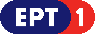 	Πρόγραμμα ΕΡΤ2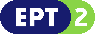 	Πρόγραμμα ΕΡΤ3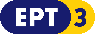 Πρόγραμμα ΕΡΤ Sports